Voir la vidéo en ouvrant le lien suivant :  https://www.youtube.com/watch?v=1BcIid0MtnA	la République remplace la monarchie.Le 13 septembre 1791, en acceptant la Constitution1, Louis XVI fait passer la France d'une Monarchie2 absolue à une Monarchie constitutionnelle. Cette constitution abolit la notion de droit divin qui donnait au roi un pouvoir absolu sur la France. La monarchie constitutionnelle est une brève période des institutions de l'histoire de France et de la Révolution française. Étape entre la monarchie absolue et la République3, elle dure du 13 septembre 1791 au 21 septembre 1792.Cette constitution abolit la notion de droit divin qui donnait au roi un pouvoir absolu sur la France. Le roi doit dorénavant prêter serment devant la nation, il porte maintenant le titre de roi des Français. Sa fonction reste héréditaire et il devient le chef d'un gouvernement de six ministres qu'il nomme, mais qui sont responsables devant l'Assemblée nationale législative4. Sa charge est d'administrer le pays, de nommer certains hauts fonctionnaires et de représenter la nation vis-à-vis de l'étranger. Enfin, il partage avec l'Assemblée le pouvoir de déclarer ou faire cesser une guerre. 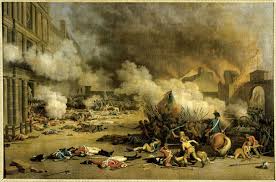 Louis XVI s’oppose à l’action des révolutionnaires5 et perd la confiance de sa population. En août 1792, il est arrêté : c’est la fin de la monarchie. Une nouvelle assemblée est élue, la Convention6, qui proclame la République, le 21 septembre 1792.Lexique :Constitution : charte, textes fondamentaux qui déterminent la forme du gouvernement d’un pays.Monarchie : régime politique dans lequel le chef de l’État est un roi et le pouvoir est héréditaire.République : régime politique dans lequel le chef de l’État est un président et le pouvoir n’est pas héréditaire.Législative : l’assemblée qui fait les lois.Révolutionnaires : partisans de la révolution qui a pour but de renverser un régime politique et produire des changements.Convention : assemblée exceptionnelle réunie pour établir ou modifier la constitution d’un État.La République et la « Terreur ». La Terreur est le nom donné à une période de la Révolution française, de la fin 1793 jusqu'en juillet 1794. Le roi Louis XVI est guillotiné1 le 21 janvier 1793.Les Montagnards2 ont voté majoritairement pour tandis que les Girondins3 s'opposaient à la mort du roi.
Les souverains européens s'allient contre la France. La Convention décide la levée de 300 000 hommes. Des paysans de l'Ouest refusent de se battre pour la République : c'est le début de la révolte de la Vendée. Par ailleurs, les députés s'entre-déchirent : les Montagnards font arrêter les Girondins, dont les partisans se révoltent en province. La France connaît alors la guerre civile. 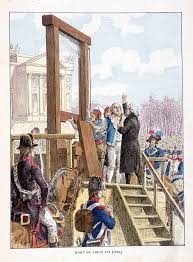 La République doit alors faire face à une situation très confuse de guerre civile et de conflit extérieur.À partir d'avril 1793, est mis en place un gouvernement révolutionnaire, dirigé par le Comité de Salut Public, régi dans un premier temps par Danton4. Les députés Girondins sont arrêtés, car considérés comme des « traîtres ». En juillet Danton quitte le Comité, remplacé par Robespierre5.
En quelques semaines sont adoptées plusieurs mesures d'importance, visant à mettre un terme aux conflits à l'intérieur et à remporter des victoires à l'extérieur, telle que la loi des suspects, qui permet d'arrêter tous ceux qui pourraient être des opposants. Le Comité vote aussi des lois à l'encontre de la chrétienté : des prêtres sont emprisonnés ou exécutés et des églises sont détruites.Danton et ses partisans sont guillotinés à leur tour. Durant l'hiver 1793-1794, le Comité de Salut Public voit la situation s'améliorer en ce qui concerne la guerre civile et la guerre extérieure. D'avril à juillet 1794, les partisans de Robespierre exercent seuls le pouvoir. Las des violences, un groupe met un terme au pouvoir de Robespierre qui est arrêté le 27 juillet 1794, avant d'être exécuté le lendemain.Lexique :Guillotiné : faire mourir en lui coupant la tête.Montagnards : députés qui siégeaient sur les plus hauts bancs de la Convention pendant la Révolution française.Girondins : groupe politique de la Révolution française composé de journalistes, avocats et de plusieurs députés.Danton : homme politique français, avocat au conseil du roi, il fut élu ministre de la Justice après la chute de la monarchie en 1792.Robespierre : homme politique français, avocat et député du tiers - état aux États Généraux.Application Exercice 1 : Reliez le début de la phrase à la fin convenable.Exercice 2 : Lisez le document suivant puis répondez aux questions. 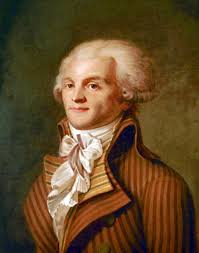 La Révolution doit apporter aux hommes la liberté, l’égalité et le bonheur. Pour atteindre ces objectifs, Robespierre n’hésite pas à utiliser la Terreur, qui permet aux tribunaux de juger de manière expéditive tous les suspects. C’est ainsi que la reine Marie – Antoinette, des nobles, des religieux, des révolutionnaires périssent sous l’échafaud, de 40000 à 50000 victimes au total. […] L’élimination de Robespierre, en 1794, conduit les modérés au pouvoir.Qui met en place la Terreur ?………………………………………………………………………………………………………………………………………………………………………………………………………………………………………………………………………………………………………………………………………………………………………………………………………………………………………………………………………………………………………………………Combien de personnes meurent sur l’échafaud pendant la Terreur ?………………………………………………………………………………………………………………………………………………………………………………………………………………………………………………………………………………………………………………………………………………Que font les modérés ?………………………………………………………………………………………………………………………………………………………………………………………………………………………………………………………………………………………………………………………………………………Collège des Dominicaines de notre Dame de la Délivrande – Araya-Classe : CM1                                                                  Avril 2020 – 2ème semaineNom : ________________________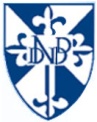 La Constitution de septembre 1791à l’action des révolutionnaires.Louis XVI s’opposesont arrêtés car, considérés des « traîtres ».Les députés Girondins permet d’arrêter tous les opposants.La loi des suspectsabolit le droit divin du roi.Lexique :Tribunaux : cours de justice.Échafaud : estrade sur laquelle on exécutait les condamnés à mort.Modérés : qui déclarent des opinions politiques éloignées des extrêmes et conservatrices.